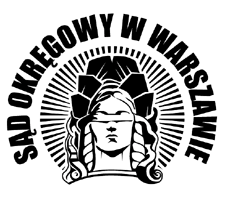 ZARZĄDZENIE NR              /2023PREZESA I DYREKTORA SĄDU OKRĘGOWEGO W WARSZAWIEz dnia         lipca 2023 r.w sprawie uchylenia Zarządzenia nr 130/2020 Prezesa i Dyrektora 
Sądu Okręgowego w Warszawie z dnia 27 kwietnia 2020 r. w sprawie wzorów pouczeń 
w sprawach pilnych rozpoznawanych w Sądzie Okręgowym w Warszawie w stanie epidemiiNa podstawie art. 22 § 1 pkt 1 lit. a oraz art. 31a § 1 pkt 1 ustawy z dnia 27 lipca 2001 r. Prawo 
o ustroju sądów powszechnych (t.j. Dz.U. z 2023 r. poz. 217 ze zm.) zarządzamy, co następuje:§ 1.Uchylamy Zarządzenie nr 130/2020 Prezesa i Dyrektora Sądu Okręgowego w Warszawie z dnia 
27 kwietnia 2020 r. w sprawie wzorów pouczeń w sprawach pilnych rozpoznawanych w Sądzie Okręgowym w Warszawie w stanie epidemii.§ 2.Zarządzenie wchodzi w życie z dniem podpisania.DyrektorSądu Okręgowego w WarszawieDorota LudwiniakPrezesSądu Okręgowego w WarszawieJoanna Przanowska-Tomaszek